 01-268 АЦТ-3-40-10 (5557) мод. ПМ-630 пожарная автоцистерна технической службы с ёмкостью для воды 3 м3 на шасси Урал-5557 6х6, пенобак 200 л, насос ПН-40/УВ, кран грузоподъемностью до 0.5 тн, боевой расчет 6 чел., ручная осветительная мачта до 8 м, лебёдка усилием 5 тн, полный вес до 17.5 тн, ЯМЗ-236НЕ2 230 лс, 80 км/час, завод Пожтехника г. Торжок, с 2006 г.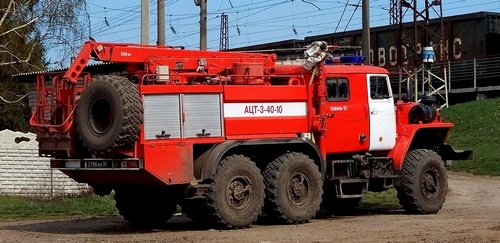 fireman.club  Автоцистерна пожарная технической службы АЦТ-3-40/10 (5557) – предназначена для тушения пожаров и выполнения аварийно-спасательных работ на объектах МО РФ и в населенных пунктах.Служит для:    доставки к месту вызова боевого расчета, ПТВ, аварийно-спасательного оборудования и инструмента, запаса воды и пенообразователя, средств связи и освещения;    подачи в очаг пожара воды и воздушно-механической пены через напорные рукава, ручные стволы, пеногенераторы;    эвакуации людей с высоты до 10 м;    проведения первоочередных аварийно-спасательных работ;    освещение места пожара (аварии);    разборки строительных конструкций и поднятия грузов с помощью крана.Автоцистерна может производить следующие операции:    подавать раствор пенообразователя из емкости;    подавать воду из цистерны, водоема или гидранта водопроводной сети;    работать на перекачку воды с другими автоцистернами при значительном удалении водоема от места пожара.Порядок использования Автоцистерна может использоваться как самостоятельная боевая единица или как насосная установка при работе “в перекачку” с одной стороной или несколькими другими автоцистернами, а также с другими пожарными и аварийно-спасательными автомобилями. При использовании на пожаре автоцистерна может забирать воду из водопроводной сети или водоема, а пенообразователь – из собственного бака или постороннего резервуара. Автоцистерна рассчитана на эксплуатацию в районах в умеренным климатом при температуре окружающего воздуха от минус 40 до плюс 40°С, для эксплуатации на открытом воздухе, с размещением в период оперативного ожидания в помещении с температурой воздуха не ниже плюс 5°С.  Электрооборудование автоцистерны состоит из электрооборудования шасси и дополнительного электрооборудования. Питание дополнительного электрооборудования осуществляется постоянным током с напряжением 24В и 12В от аккумуляторных батарей шасси. Пожарно-техническое вооружение на автоцистерне размещается на крышке кузова и в отсеках. ПТВ надежно закреплено специальными механизмами, зажимами и другими элементами крепления. Размещено ПТВ с учетом удобного доступа и быстрого съема. Конструкция АЦТАвтоцистерна состоит из следующих основных частей: шасси; опорного основания; насосной установки; цистерны с пенобаком; водопенных коммуникаций; силовой группы;    грузоподъемного крана; поворотного основания; телескопической мачты; съемной люльки; электрооборудования; пожарно-технического вооружения. Автоцистерна оборудована громкоговорящей установкой “Патриот-3М-104”, которая состоит из усилительного устройства, громкоговорителя и маяков. Основная работа автоцистерны заключается в том, чтобы с помощью имеющегося оборудования и принадлежностей подавать в очаг пожара воду или воздушно-механическую пену до полной ликвидации возгорания. Привод пожарного насоса осуществляется от двигателя автомобиля через коробку дополнительного отбора мощности, редуктор и карданную передачу. Первоначальное заполнение всасывающей линии и насоса при заборе воды из водоема осуществляется вакуумным насосом АВС-01Э, установленным в кабине боевого расчета. Общие технические характеристики     Шасси Урал-5557 (6×6);    Тип двигателя Дизельный Мощность, кВт (л.с.) 169 (230);    Число мест боевого расчета 6;    Полная масса, кг, не более 17500;    Максимальная транспортная скорость, км/ч 80;    Габаритные размеры в транспортном положении, мм 9300x2500x2800;    Дорожный просвет, мм, не менее 360;    Минимальный радиус поворота, м 11;    Лебедка Рабочая длина троса при выдаче вперед, м 79±1 Максимальное тяговое усилие при подаче троса вперед, т 5;    Съемная люлька Максимальная грузоподъемность, кг 120;    Высота подъема до пола люльки, м 10±0,3;    Вылет наружного края люльки от оси вращения поворотного основания, м 8,2±0,2;    Время подъема люльки на наибольшую высоту, с, не более 60;    Максимальная частота вращения поворотной части, об/мин 0,5;    Цистерна Вместимость цистерны для воды, л 3000;    Вместимость бака для пенообразователя, л 200;    Насос пожарный ПН-40/УВ;    Расход топлива при стац. работе на привод насоса, л/ч, не более 30;    Производительность насоса, л/с, не менее 40;    Напор, создаваемый насосом, м 100 ± 5;    Число всасывающих патрубков, шт. 1;    Условный проход всасывающего патрубка, мм 125;    Число напорных патрубков, шт. 2;    Условный проход напорного патрубка, мм 80;    Наибольшая геометрическая высота всасывания, м 7,5;    Время всасывания воды с наиб. Геом. высоты всасывания, с, не более 40;    Кран Максимальный вылет стрелы крана, м;    Максимальная грузоподъемность крана при макс. вылете, т 0,5;    Максимальная высота подъема краном, м 10;    Угол поворота крана при угле подъема не менее 10°, град. ±135;    Осветительная мачта Тип привода Ручной;    Высота выдвижения от уровня земли, м, не менее 8;    Количество и мощность прожекторов, шт. ·кВт 2×500;    Управление ориентацией прожекторов Дистанционное, электрическое;    Угол поворота в гор. плоскости, град., не менее ±160;    Угол поворота в верт. плоскости, град., не менее От +90 до -45;Комплектация АЦТ-3-40-10Специальный инструмент и принадлежности, запасные части шасси 1 к-т;Аптечка медицинская транспортная 1;Водосборник ВС-125 У 1;Генератор ГПС-600 У 2;Гидроэлеватор Г-600 У 1;Головки переходные: ГП 70х50 У 2; ГП 80х50 У 2;Дымосос пожарный ДЭ1Ф-7 2;Задержка рукавная 2;Зажим рукавный 2;Ключ 80 2;Ключ 150 2;Колонка КП 1;Комплект аварийно-спасательного инструмента “Эконт”: 1;насосная гидростанция “Эконт-101” 1;насос гидравлический Н-80М 1;расширитель-ножницы РН4-1 1;резак комбинированный РН4-2 1;ножницы челюстные РН4-3 1;домкрат ДМ-40 1;комплект вскрывателей В-20П, В-20У 1;комплект рукавов с гидроразъемами (2х10 м) 1 к-т;комплект рукавов с гидроразъемами (2х5 м) 1 к-т;устройство сброса давления РВД 1;Компрессор 1;Крюк для открывания крышек гидранта 1;Лом пожарный легкий ЛПЛ 1;Лопата ЛКО 1;Ножницы для резки электропроводов НРЭП 1;Огнетушитель ОУ-2 1;Пила бензиновая “PARTNER” 1;Пила-ножовка 1;Пила электрическая 1;Подкладка под опоры 2;Радиостанция Motorola GR-040 3;Разветвление РТ-80 У 1;Рукав пожарный напорный д.77 мм, длиной 4 м с головкой ГР-80 2;Рукав пожарный напорный с двухсторонним полимерным покрытием д.77 мм, длиной 20 м с головкой ГР-80 4;Рукав пожарный напорный с двухсторонним полимерным покрытием д.51 мм, длиной 20 м с головкой ГР-50 8;Рукав всасывающий В-1-125 У длиной 2 м с головками ГРВ-125 4;Рукав напорно-всасывающий В-2-75-10 У длиной 2 м с головками ГРВ-80 4;Рукав КЩ-1-32-3 длиной 4 м с головкой гм-50 1;Рукоятка привода ручного насоса 1;Сетка всасывающая СВ-125 с канатом 12 м 1;Ствол пожарный ручной РСК-50 2;Ствол РСП-70 1;Топор А2 1;Фонарь осветительный специальный ФОС-3 1;Фонарь электрический ручной ФПО 1;Электрогенератор 4 кВт 1; 